Зарегистрировано в Минюсте ЧР 27 декабря 2017 г. N 4255МИНИСТЕРСТВО ФИНАНСОВ ЧУВАШСКОЙ РЕСПУБЛИКИПРИКАЗот 26 декабря 2017 г. N 116/пОБ УТВЕРЖДЕНИИ ТИПОВОЙ ФОРМЫ СОГЛАШЕНИЯ (ДОГОВОРА)О ПРЕДОСТАВЛЕНИИ ИЗ РЕСПУБЛИКАНСКОГО БЮДЖЕТАЧУВАШСКОЙ РЕСПУБЛИКИ СУБСИДИИ НЕКОММЕРЧЕСКОЙ ОРГАНИЗАЦИИ,НЕ ЯВЛЯЮЩЕЙСЯ ГОСУДАРСТВЕННЫМ (МУНИЦИПАЛЬНЫМ) УЧРЕЖДЕНИЕМВ соответствии с пунктом 6 статьи 78.1 Бюджетного кодекса Российской Федерации, подпунктом "и" пункта 5 общих требований к нормативным правовым актам, муниципальным правовым актам, регулирующим предоставление субсидий, в том числе грантов в форме субсидий, юридическим лицам, индивидуальным предпринимателям, а также физическим лицам - производителям товаров, работ, услуг, утвержденных постановлением Правительства Российской Федерации от 18 сентября 2020 г. N 1492 "Об общих требованиях к нормативным правовым актам, муниципальным правовым актам, регулирующим предоставление субсидий, в том числе грантов в форме субсидий, юридическим лицам, индивидуальным предпринимателям, а также физическим лицам - производителям товаров, работ, услуг, и о признании утратившими силу некоторых актов Правительства Российской Федерации и отдельных положений некоторых актов Правительства Российской Федерации", приказываю:(преамбула в ред. Приказа Минфина ЧР от 20.12.2021 N 187/п)1. Утвердить прилагаемую Типовую форму соглашения (договора) о предоставлении из республиканского бюджета Чувашской Республики субсидии некоммерческой организации, не являющейся государственным (муниципальным) учреждением (далее - Типовая форма, соглашение).2. Установить, что соглашения формируются в соответствии с Типовой формой, начиная с соглашений на 2018 год.3. Настоящий приказ вступает в силу с 1 января 2018 года, но не ранее чем по истечении десяти дней после дня его официального опубликования.МинистрС.ЕНИЛИНАУтвержденаприказомМинистерства финансовЧувашской Республикиот 26.12.2017 N 116/п                    Типовая форма соглашения (договора)               о предоставлении из республиканского бюджета         Чувашской Республики субсидии некоммерческой организации,         не являющейся государственным (муниципальным) учреждениемг. Чебоксары"___" ____________ 20___ г.                    N __________________________(дата заключения соглашения (договора)         (номер соглашения (договора)__________________________________________________________________________,        (наименование исполнительного органа Чувашской Республики)которому(ой)  как  получателю  средств  республиканского  бюджета ЧувашскойРеспублики   доведены   лимиты  бюджетных  обязательств  на  предоставлениесубсидии  в  соответствии  с  пунктом  2  статьи  78.1  Бюджетного  кодексаРоссийской Федерации, именуемое(ая) в дальнейшем "Главный распорядитель", влице__________________________________________________________________________,   (наименование должности, а также фамилия, имя, отчество (при наличии)       руководителя исполнительного органа Чувашской Республики или                        уполномоченного им лица)действующего на основании__________________________________________________________________________,    (реквизиты правового акта об утверждении положения об исполнительном          органе Чувашской Республики, приказа или иного документа,                         удостоверяющего полномочия)с одной стороны, и__________________________________________________________________________,          (наименование некоммерческой организации, не являющейся               государственным (муниципальным) учреждением)именуемой в дальнейшем "Получатель", в лице _________________________________________________________________________________________________________,(наименование должности, а также фамилия, имя, отчество (при наличии) лица,         представляющего Получателя, или уполномоченного им лица)действующего(ей) на основании _______________________________________________________________________________________________________________________,      (реквизиты учредительного документа некоммерческой организации, не являющейся государственным (муниципальным) учреждением, доверенности)с  другой  стороны,  далее  именуемые "Стороны", в соответствии с Бюджетнымкодексом Российской Федерации, ______________________________________________________________________________________________________________________,          (наименование правил (порядка) предоставления субсидии       из республиканского бюджета Чувашской Республики Получателю)утвержденными(ым) _________________________________________________________от  "___" ____________ 20___ г. N _________ (далее соответственно - Правилапредоставления   субсидии,  Субсидия),   заключили   настоящее   Соглашениео нижеследующем.                           I. Предмет Соглашения    1.1.   Предметом   настоящего   Соглашения    является   предоставлениеПолучателю   из   республиканского  бюджета  Чувашской  Республики  в  20__году/20__ - 20__ годах Субсидии в целях <1>:    1.1.1. достижения результатов регионального проекта ___________________                                                           (наименование______________________ <2>;регионального проекта)    1.1.2. _________________________________________________________ <3>.                  (иная(ые) цель(и) предоставления Субсидии)            II. Финансовое обеспечение предоставления Субсидии    2.1.   Субсидия   предоставляется  на  цели,  указанные   в  разделе  Iнастоящего Соглашения, в размере _______________ (________________________)                                 (сумма цифрами)      (сумма прописью)рублей __ копеек, в том числе <4>:    2.1.1.  в  пределах лимитов бюджетных обязательств, доведенных Главномураспорядителю  как  получателю  средств  республиканского бюджета ЧувашскойРеспублики  бюджета  по  кодам  классификации  расходов бюджетов РоссийскойФедерации (далее - коды БК), в следующем размере:    в 20__ году _________________ (____________________________) рублей ___                 (сумма цифрами)         (сумма прописью)копеек - по коду БК ________;                    (код БК)    в 20__ году __________________ (___________________________) рублей ___                 (сумма цифрами)          (сумма прописью)копеек - по коду БК ________;                    (код БК)    в 20__ году __________________ (___________________________) рублей ___                 (сумма цифрами)         (сумма прописью)копеек - по коду БК ________;                    (код БК)    2.1.2. за пределами планового периода в соответствии с ____________________________________________________________________________________ <4.1>: (реквизиты принятого в соответствии с бюджетным законодательством Российской Федерации и законодательством Чувашской Республики акта    Кабинета Министров Чувашской Республики, предусматривающего     заключение соглашения (договора) на срок, превышающий срок              действия лимитов бюджетных обязательств)    в 20__ году _________________ (____________________________) рублей ___                 (сумма цифрами)         (сумма прописью)копеек <4.2>;    в 20__ году _________________ (____________________________) рублей ___                 (сумма цифрами)         (сумма прописью)копеек <4.2>;    в 20__ году _________________ (____________________________) рублей ___                 (сумма цифрами)         (сумма прописью)копеек <4.2>.                   III. Условия предоставления Субсидии    3.1. Субсидия предоставляется в соответствии с Правилами предоставлениясубсидии:    3.1.1. при представлении Получателем Главному распорядителю:    3.1.1.1. в срок до "__" ____ 20__ г. документов, в том числе <5>:    3.1.1.1.1. ___________________________________________________________;    3.1.1.1.2. ___________________________________________________________.    3.1.2. при соблюдении иных условий, в том числе <6>:    3.1.2.1. _____________________________________________________________;    3.1.2.2. _____________________________________________________________.    3.1.3.  при  выполнении  обязательств,  установленных  в соответствии спунктом 4.3.15 настоящего Соглашения.    3.1.4.  на  финансовое  обеспечение  расходов,  источником  финансовогообеспечения которых является Субсидия <6.1>.    3.2.  Перечисление  Субсидии  осуществляется в соответствии с бюджетнымзаконодательством Российской Федерации:    3.2.1. на казначейский счет для осуществления  и  отражения  операций сденежными  средствами   участников  казначейского  сопровождения,  открытыйМинистерству  финансов  Чувашской  Республики  (далее  -  Минфин Чувашии) вУправлении Федерального казначейства  по  Чувашской Республике (далее - УФКпо ЧР),  не  позднее 2-го рабочего  дня,  следующего  за днем представленияПолучателем  в  Минфин  Чувашии  платежных  документов для оплаты денежногообязательства   Получателя,    на    финансовое    обеспечение     которогопредоставляется Субсидия <7>;    3.2.2 на  казначейский  счет  для  осуществления и отражения операций сденежными  средствами  получателей  средств  из  бюджета,  открытый МинфинуЧувашии  в  УФК  по  ЧР,  не  позднее 2-го рабочего дня, следующего за днемпредставления Получателем в Минфин Чувашии  платежных документов для оплатыденежного  обязательства  Получателя,  на  финансовое  обеспечение которогопредоставляется Субсидия <8>;    3.2.3. на счет Получателя, открытый в ____________________________ <9>:                                           (наименование учреждения                                               Центрального банка                                              Российской Федерации                                           или кредитной организации)    3.2.3.1.   в  соответствии  с  планом-графиком  перечисления  Субсидии,установленным в приложении N __________ к настоящему Соглашению, являющемсянеотъемлемой частью настоящего Соглашения <10>;    3.2.3.2. не позднее ____ рабочего дня, следующего за днем представленияПолучателем Главному распорядителю следующих документов <11>:    3.2.3.2.1. ___________________________________________________________;    3.2.3.2.2. ___________________________________________________________.    3.3.   Предоставление   Субсидии   осуществляется  в   соответствии  соследующими   условиями,   предусмотренными  нормативными  правовыми  актамиРоссийской  Федерации,  регулирующими  казначейское  сопровождение  и (или)осуществление операций с применением казначейского обеспечения обязательств<11.1>:    3.3.1. _______________________________________________________________;    3.3.2. _______________________________________________________________.    3.4.  Условием  предоставления Субсидии является согласие Получателя наосуществление  проверки Главным распорядителем соблюдения порядка и условийпредоставления  Субсидии,  в  том  числе  в  части  достижения  результатовпредоставления   Субсидии,   а  также  проверки  органами  государственногофинансового    контроля    соблюдения   Получателем   порядка   и   условийпредоставления Субсидии в соответствии со статьями 268.1 и 269.2 Бюджетногокодекса  Российской  Федерации  <11.2>.  Выражение  согласия  Получателя наосуществление указанных проверок осуществляется путем подписания настоящегоСоглашения <11.3>.    3.5.  Расходы,  источником  финансового  обеспечения  которых  являетсяСубсидия,   осуществляются  на  основании  утвержденных  в  соответствии  сбюджетным  законодательством  Российской  Федерации Сведений об операциях сцелевыми средствами на 20__ год и на плановый период 20__ - 20__ годов (кодформы по ОКУД 0501213) (далее - Сведения) <11.4>.                         IV. Взаимодействие Сторон    4.1. Главный распорядитель обязуется:    4.1.1. обеспечить предоставление Субсидии в соответствии с разделом IIIнастоящего Соглашения;    4.1.2.  осуществлять  проверку  представляемых  Получателем документов,указанных  в  пунктах  ________  настоящего  Соглашения,  в  том  числе  насоответствие  их  Правилам  предоставления  субсидии, в течение ___ рабочихдней со дня их получения от Получателя <12>;    4.1.2.1.    обеспечить    соблюдение   Получателем    при   последующемпредоставлении им средств иным лицам в форме ______________________________                                                  (наименование формы                                                предоставления средств)следующих условий <12.1>:    4.1.2.1.1. о проведении конкурса, иного отбора (далее - отбор) иных лицв  соответствии с требованиями, установленными для проведения такого отборана получение Субсидии <12.2>;    4.1.2.1.2. иных условий <12.3>:    4.1.2.1.2.1. _________________________________________________________;    4.1.2.1.2.2. _______________________________________________________;    4.1.3.  утверждать Сведения с учетом внесенных изменений не позднее ______ рабочего  дня  со  дня  получения  указанных  документов  от Получателяв соответствии с пунктом 4.3.3 настоящего Соглашения <13>;    4.1.4. обеспечивать перечисление Субсидии на счет Получателя, указанныйв  разделе  VIII  настоящего  Соглашения,  в  соответствии  с  пунктом  3.2настоящего Соглашения;    4.1.5. устанавливать <14>:    4.1.5.1.  значения  результата(ов)  предоставления  Субсидий,  значенияхарактеристик   (показателей,  необходимых  для  достижения  результата(ов)предоставления   Субсидий)   (далее   -  характеристики)  <14.1>,  согласноприложению  N  ___  к  настоящему Соглашению, которое является неотъемлемойчастью настоящего Соглашения <15>;    4.1.5.2. иные показатели <16>:    4.1.5.2.1. ___________________________________________________________;    4.1.5.2.2. ___________________________________________________________;    4.1.6.  возместить убытки, понесенные Получателем в случае неисполненияобязательств  Главным распорядителем, предусмотренных настоящим Соглашением<17>,  в  течение  _____  рабочих  дней  со  дня  получения  от  Получателятребования о возмещении убытков;    4.1.7.  осуществлять  в  срок  не  позднее  _______ рабочих дней оценкудостижения  Получателем  значений  результата(ов)  предоставления Субсидий,значений характеристик (при установлении характеристик) и иных показателей,установленных  в  соответствии  с  пунктом  4.1.5 настоящего Соглашения, наосновании <18>:    4.1.7.1. отчета(ов) о достижении значений результата(ов) предоставленияСубсидий  и  значений  характеристик  (при  установлении  характеристик) поформе,  установленной  в  приложении  N  ____ к настоящему Соглашению <19>,являющейся неотъемлемой частью настоящего Соглашения, представленного(ых) всоответствии с пунктом 4.3.8.2 настоящего Соглашения;    4.1.7.2. ________________________________________________________ <20>;    4.1.8.  осуществлять  контроль  (мониторинг) за соблюдением Получателемпорядка   и   условий   предоставления  Субсидии,  установленных  Правиламипредоставления  субсидии и настоящим Соглашением, путем проведения плановыхи (или) внеплановых проверок:    4.1.8.1. по месту нахождения Главного распорядителя на основании:    4.1.8.1.1.  отчета(ов)  о  расходах  Получателя, источником финансовогообеспечения которых является Субсидия, по форме согласно приложению N ___ кнастоящему  Соглашению  <21>,  являющемуся  неотъемлемой  частью настоящегоСоглашения, представленного(ых) в соответствии с пунктом 4.3.8.1 настоящегоСоглашения;    4.1.8.1.2. иных отчетов <22>:    4.1.8.1.2.1. _________________________________________________________;    4.1.8.1.2.2. _________________________________________________________;    4.1.8.1.3.  иных  документов,  представленных  Получателем  по  запросуГлавного   распорядителя   в   соответствии   с  пунктом  4.3.9  настоящегоСоглашения;    4.1.8.2.   по  месту  нахождения  Получателя  путем  документального  ифактического  анализа  операций,  произведенных  Получателем,  связанных  сиспользованием Субсидии;    4.1.9.  в  случае  установления  Главным  распорядителем  средств фактанарушения  Получателем  порядка  и  условий  предоставления Субсидий, в томчисле  факта  недостижения  Получателем значений результатов предоставленияСубсидий,  предусмотренных  Правилами  предоставления  субсидий и настоящимСоглашением,  или получения от органа государственного финансового контролятакой  информации,  установленной  по  итогам  проверок  в  соответствии состатьями 268.1 и 269.2 Бюджетного кодекса Российской Федерации, в том числеуказания   в   документах,  представленных  Получателем  в  соответствии  снастоящим   Соглашением,   недостоверных  сведений,  направлять  Получателюуведомление   о   возврате  Субсидий  в  республиканский  бюджет  ЧувашскойРеспублики в размере и в сроки, определенные в указанном уведомлении;    4.1.10.  в  случае, если Получателем не достигнуты значения результатовпредоставления  Субсидии,  характеристик (при установлении характеристик) ииных  показателей,  установленных в соответствии с пунктом 4.1.5 настоящегоСоглашения,  применять штрафные санкции, с обязательным уведомлением (далее-  уведомление  о  применении штрафных санкций) Получателя в течение ______рабочих дней с даты принятия указанного решения <23>;    4.1.11.   рассматривать   предложения,  документы  и  иную  информацию,направленную  Получателем,  в  том  числе  в  соответствии  с пунктом 4.4.1настоящего Соглашения, в течение _______ рабочих дней со дня их получения иуведомлять Получателя о принятом решении (при необходимости);    4.1.12.  направлять  разъяснения  Получателю  по  вопросам, связанным сисполнением настоящего Соглашения, в течение __________ рабочих дней со дняполучения  обращения  Получателя  в соответствии с пунктом 4.4.2 настоящегоСоглашения;    4.1.12.1.   обеспечивать   согласование  с  Получателем  новых  условийнастоящего  Соглашения  в  случае  уменьшения  Главному распорядителю ранеедоведенных  лимитов  бюджетных  обязательств  на  предоставление  Субсидий,приводящего к невозможности предоставления Субсидий в размере, определенномпунктом  2.1  настоящего  Соглашения,  в  том  числе размера и (или) сроковпредоставления Субсидии в течение __ рабочих дней со дня такого уменьшения;    4.1.13.   выполнять  иные  обязательства  в  соответствии  с  бюджетнымзаконодательством  Российской Федерации и Правилами предоставления субсидии<24>:    4.1.13.1. ____________________________________________________________;    4.1.13.2. ____________________________________________________________.    4.2. Главный распорядитель вправе:    4.2.1.  принимать  решение об изменении условий настоящего Соглашения всоответствии  с пунктом 7.3 настоящего Соглашения, в том числе на основанииинформации и предложений, направленных Получателем в соответствии с пунктом4.4.1 настоящего Соглашения, включая изменение размера Субсидии <25>;    4.2.2.   принимать   в   соответствии   с  бюджетным  законодательствомРоссийской  Федерации  по  согласованию  с Министерством финансов ЧувашскойРеспублики  решение  о  наличии  или отсутствии потребности в направлении в20___ году <26> остатка Субсидии, не использованного в 20____ году <27>, нацели,  указанные  в разделе I настоящего Соглашения, не позднее ___ рабочихдней   <28>   со   дня   получения   от  Получателя  следующих  документов,обосновывающих потребность в направлении остатка Субсидии на указанные цели<29>:    4.2.2.1. _____________________________________________________________;    4.2.2.2. _____________________________________________________________;    4.2.3.  приостанавливать  предоставлении Субсидии в случае установленияГлавным  распорядителем  факта  нарушения  Получателем  порядка  и  условийпредоставления   Субсидии,  в  том  числе  факта  недостижения  Получателемзначений  результатов  предоставления  Субсидии,  предусмотренных Правиламипредоставления  субсидий  и  настоящим Соглашением, или получения от органагосударственного  финансового  контроля  такой информации, установленной поитогам проверок в соответствии со статьями 268.1 и 269.2 Бюджетного кодексаРоссийской  Федерации,  в  том  числе указания в документах, представленныхПолучателем в соответствии с настоящим Соглашением, недостоверных сведений,до устранения указанных нарушений с обязательным уведомлением Получателя непозднее  ___________ рабочего дня с даты принятия решения о приостановлении<30>;    4.2.4. запрашивать у Получателя документы и информацию, необходимые дляосуществления  контроля  (мониторинга) за соблюдением Получателем порядка иусловий  предоставления  Субсидии,  установленных  Правилами предоставленияСубсидии и настоящим Соглашением, в соответствии с пунктом 4.1.8 настоящегоСоглашения;    4.2.5.   осуществлять   иные   права   в   соответствии   с   бюджетнымзаконодательством  Российской Федерации и Правилами предоставления субсидии<31>:    4.2.5.1. _____________________________________________________________;    4.2.5.2. _____________________________________________________________.    4.3. Получатель обязуется:    4.3.1. представлять Главному распорядителю  документы  в соответствии спунктами 3.1.1.1, 3.2.3.2 настоящего Соглашения <32>;    4.3.2. представить Главному распорядителю в срок до ________ документы,установленные пунктом 4.2.2 настоящего Соглашения <33>;    4.3.3. направлять Главному распорядителю на утверждение <34>:    4.3.3.1.  Сведения  не  позднее  ___  рабочего  дня  со  дня заключениянастоящего Соглашения;    4.3.3.2.  Сведения  с учетом внесенных изменений не позднее ___ рабочихдней со дня внесения в них изменений;    4.3.4.  направлять Субсидию на финансовое обеспечение (возмещение) <35>затрат, определенных в Сведениях;    4.3.4.1. проводить  отбор  иных  лиц  в  соответствии  с  требованиями,установленными для проведения такого отбора на получение Субсидии <35.1>;    4.3.4.2. соблюдать  иные  условия,  предусмотренные  пунктом  4.1.2.1.2<35.2>;    4.3.5.   не   приобретать  за  счет  Субсидии  иностранную  валюту,  заисключением операций, определенных в Правилах предоставления субсидии;    4.3.6.  вести  обособленный аналитический учет операций, осуществляемыхза счет Субсидии;    4.3.7.  обеспечивать  достижение  значений  результатов  предоставленияСубсидий  и  значений характеристик (при установлении характеристик) и иныхпоказателей   и   соблюдение   сроков   их  достижения,  устанавливаемых  всоответствии с пунктом 4.1.5.1 настоящего Соглашения <36>;    4.3.7.1. обеспечить  достижение  значений  показателей, устанавливаемыхв соответствии с пунктом 4.1.5.2 настоящего Соглашения <36.1>;    4.3.8. представлять Главному распорядителю <37>:    4.3.8.1.   отчет   о   расходах   Получателя,   источником  финансовогообеспечения  которых  является Субсидия, в соответствии с пунктом 4.1.8.1.1настоящего Соглашения, не позднее ____ рабочего дня, следующего за отчетным_____________________________;    (месяц, квартал, год)    4.3.8.2.   отчет   о  достижении  значений  результатов  предоставленияСубсидий  и  значений  характеристик  (при  установлении  характеристик)  всоответствии с пунктом 4.1.5.1 настоящего Соглашения <38> не позднее ______рабочего дня, следующего за отчетным _______________________;                                      (месяц, квартал, год)    4.3.8.3. иные отчеты <39>:    4.3.8.3.1. ___________________________________________________________;    4.3.8.3.2. ___________________________________________________________;    4.3.8.4. утратил силу;    4.3.9.   направлять  по  запросу  Главного  распорядителя  документы  иинформацию,   необходимые   для  осуществления  контроля  (мониторинга)  засоблюдением  порядка  и  условий  предоставления  Субсидии в соответствии спунктом  4.2.4  настоящего  Соглашения,  в  течение ___ рабочих дней со дняполучения указанного запроса;    4.3.10.  в случае получения от  Главного  распорядителя  уведомления  всоответствии с пунктом 4.1.9 настоящего Соглашения:    4.3.10.1.  устранять факт(ы) нарушения порядка и условий предоставленияСубсидии в сроки, определенные в указанном уведомлении;    4.3.10.2.  возвращать  в  республиканский  бюджет  Чувашской РеспубликиСубсидию в размере и в сроки, определенные в указанном уведомлении;    4.3.11.   возвращать  в  республиканский  бюджет  Чувашской  Республикисредства  в  размере,  определенном  по форме согласно приложению N _____ кнастоящему   Соглашению,   являющемуся   неотъемлемой   частью   настоящегоСоглашения, в случае принятия Главным распорядителем решения о применении кПолучателю  штрафных  санкций  в  соответствии  с пунктом 4.1.10 настоящегоСоглашения,  в  срок,  установленный Главным распорядителем в уведомлении оприменении штрафных санкций <40>;    4.3.12.  возвращать   неиспользованный   остаток   Субсидии   в   доходреспубликанского  бюджета  Чувашской Республики в случае отсутствия решенияГлавного  распорядителя,  согласованного с Министерством финансов ЧувашскойРеспублики,  о  наличии потребности в направлении не использованного в 20__году  <41>  остатка  Субсидии  на  цели,  указанные  в разделе I настоящегоСоглашения, в срок до "___" __________ 20__ г. <42>;    4.3.13. обеспечивать полноту и  достоверность сведений,  представляемыхГлавному распорядителю в соответствии с настоящим Соглашением;    4.3.14.  не  привлекать  иных  юридических  лиц  к оказанию общественнополезной  услуги,  за исключением работ и услуг, необходимых Получателю дляоказания общественно полезной услуги <43>;    4.3.15. выполнять иные обязательства в соответствии с законодательствомРоссийской  Федерации  и  законодательством Чувашской Республики, Правиламипредоставления субсидии <44>:    4.3.15.1. ____________________________________________________________;    4.3.15.2. ____________________________________________________________.    4.4. Получатель вправе:    4.4.1.   направлять   Главному  распорядителю  предложения  о  внесенииизменений  в  настоящее  Соглашение в соответствии с пунктом 7.3 настоящегоСоглашения,  в  том  числе  в  случае  установления необходимости измененияразмера      Субсидии      с     приложением     информации,     содержащейфинансово-экономическое обоснование данного изменения;    4.4.2.   обращаться   к   Главному   распорядителю  в  целях  полученияразъяснений в связи с исполнением настоящего Соглашения;    4.4.3.  направлять  в 20__ году <45> неиспользованный остаток Субсидии,полученной  в  соответствии  с  настоящим  Соглашением  (при  наличии),  наосуществление  выплат  в  соответствии  с  целями,  указанными  в разделе Iнастоящего   Соглашения,   в   случае   принятия   Главным   распорядителемсоответствующего   решения   в  соответствии  с  пунктом  4.2.2  настоящегоСоглашения <46>;    4.4.4.   заключать  договор  с  потребителем  услуг  в  целях  оказанияобщественно   полезной   услуги   в  соответствии  с  условиями  и  формой,установленными в приложении N _____ к настоящему Соглашению <47>;    4.4.5.   осуществлять   иные   права   в   соответствии   с   бюджетнымзаконодательством   Российской   Федерации  и  законодательством  ЧувашскойРеспублики, Правилами предоставления субсидии, в том числе <48>:    4.4.5.1. _____________________________________________________________;    4.4.5.2. _____________________________________________________________.                         V. Ответственность Сторон    5.1.   В   случае   неисполнения  или  ненадлежащего  исполнения  своихобязательств  по  настоящему  Соглашению  Стороны  несут  ответственность всоответствии  с  законодательством Российской Федерации и законодательствомЧувашской Республики.    5.2. Иные положения об ответственности за неисполнение или ненадлежащееисполнение Сторонами обязательств по настоящему Соглашению <49>:    5.2.1. _______________________________________________________________;    5.2.2. _______________________________________________________________.                             VI. Иные условия    6.1. Иные условия по настоящему Соглашению <50>:    6.1.1. _______________________________________________________________;    6.1.2. _______________________________________________________________.                       VII. Заключительные положения    7.1.   Споры,   возникающие  между  Сторонами  в  связи  с  исполнениемнастоящего  Соглашения,  решаются  ими,  по  возможности,  путем проведенияпереговоров  с  оформлением соответствующих протоколов или иных документов.При  недостижении  согласия  споры  между  Сторонами  решаются  в  судебномпорядке.    7.2. Настоящее Соглашение вступает в силу с даты его подписания лицами,имеющими право действовать от имени каждой из Сторон, но не ранее доведениялимитов   бюджетных   обязательств,   указанных  в  пункте  2.1  настоящегоСоглашения,  и действует до полного исполнения Сторонами своих обязательствпо настоящему Соглашению <51>.    7.3.  Изменение  настоящего  Соглашения,  в  том числе в соответствии сположениями   пункта   4.2.1   настоящего   Соглашения,  осуществляется  посоглашению   Сторон  и  оформляется  в  виде   дополнительного   соглашенияк  настоящему  Соглашению  по  форме  в  соответствии  с приложением N __ кнастоящему Соглашению, являющимся неотъемлемой частью настоящего Соглашения<51.1>.    7.3.1. Изменение настоящего Соглашения возможно в случае:    7.3.1.1.  уменьшения/увеличения Главному распорядителю ранее доведенныхлимитов бюджетных обязательств на предоставление Субсидии;    7.3.1.2. _____________________________________________________________.    7.3.2. Утратил силу.    7.4. Расторжение настоящего Соглашения осуществляется:    7.4.1. в одностороннем порядке в случае:    7.4.1.1. реорганизации   (за    исключением   реорганизации   в   формеприсоединения  к  юридическому лицу, являющемуся участником отбора, другогоюридического лица) или прекращения деятельности Получателя;    7.4.1.2.   нарушения   Получателем  порядка  и  условий  предоставленияСубсидии,  установленных  Правилами  предоставления  субсидии  и  настоящимСоглашением;    7.4.1.3.  недостижения  Получателем установленных настоящим Соглашениемрезультатов    предоставления   Субсидии,   значений   характеристик   (приустановлении   характеристик)   и   иных   показателей,   установленных   всоответствии с пунктом 4.1.5 настоящего Соглашения <52>;    7.4.1.4. недостижения  согласия  Сторон  о  согласовании  новых условийнастоящего Соглашения  в  случае  уменьшения  Главному  распорядителю ранеедоведенных  лимитов  бюджетных  обязательств  на  предоставление  Субсидии,приводящего к невозможности предоставления Субсидии в размере, определенномпунктом 2.1 настоящего Соглашения;    7.4.1.5. ______________________________________________________ <53>;    7.4.2. по соглашению Сторон в случае _______________________ <53.1>.    7.4.3. Утратил силу.    7.5. Утратил силу.    7.5.1.  Расторжение  настоящего  Соглашения Получателем в одностороннемпорядке не допускается.    7.5.2. Утратил силу.    7.6.   Документы   и   иная   информация,   предусмотренные   настоящимСоглашением, направляются Сторонами следующим(и) способом(ами) <54>:    7.6.1.     путем    использования    государственной    интегрированнойинформационной  системы  управления  общественными  финансами  "Электронныйбюджет" <55>;    7.6.2.  заказным  письмом  с  уведомлением  о  вручении  либо вручениемпредставителем   одной  Стороны  подлинников  документов,  иной  информациипредставителю другой Стороны;    7.6.3. __________________________________________________________ <56>.    7.7. Настоящее Соглашение заключено Сторонами в форме:    7.7.1.   электронного   документа   в  государственной  интегрированнойинформационной  системе  управления  общественными  финансами  "Электронныйбюджет"  и  подписано  усиленными квалифицированными электронными подписямилиц,  имеющих  право  действовать  от  имени  каждой  из  Сторон настоящегоСоглашения <57>;    7.7.2. бумажного документа в двух экземплярах, по одному экземпляру длякаждой из Сторон <58>.                     VIII. Платежные реквизиты Сторон     Сокращенное наименование         Сокращенное наименование Получателя      Главного распорядителяНаименование                          Наименование ПолучателяГлавного распорядителяОГРН, ОКТМО                           ОГРН, ОКТМОМесто нахождения:                     Место нахождения:ИНН/КПП                               ИНН/КПППлатежные реквизиты:                  Платежные реквизиты:                            IX. Подписи Сторон     Сокращенное наименование         Сокращенное наименование Получателя      Главного распорядителя_____________/_______________________ _____________/_______________________  (подпись)            (ФИО)            (подпись)            (Ф.И.О.)--------------------------------<1> Указывается срок, на который предоставляется Субсидия. При предоставлении Субсидии на оказание общественно полезной услуги соглашение заключается на срок не менее 2 лет, в случае, если иной срок не установлен Правилами предоставления субсидии.<2> Предусматривается в случаях, когда Субсидия предоставляется в целях достижения результатов регионального проекта, в том числе входящего в состав соответствующего национального проекта (программы), определенного Указом Президента Российской Федерации от 7 мая 2018 г. N 204 "О национальных целях и стратегических задачах развития Российской Федерации на период до 2024 года" (далее - региональный проект).<3> Указываются иные цели в соответствии с Правилами предоставления субсидии (при наличии). Информация об общественно полезной услуге оформляется по форме согласно приложению N 1 к настоящей Типовой форме, которая является неотъемлемой частью соглашения.<4> Указывается размер предоставляемой Субсидии, в том числе размер Субсидии в соответствующем финансовом году по коду БК, по которому доведены лимиты бюджетных обязательств на предоставление Субсидии. Расчет размера Субсидии с указанием информации, обосновывающей размер Субсидии, а также (при необходимости) источника получения данной информации, прилагается к соглашению (за исключением случаев, когда размер Субсидии и порядок его расчета определены Правилами предоставления субсидии).<4.1> Предусматривается при наличии такого акта Кабинета Министров Чувашской Республики.<4.2> Указывается ежегодный размер Субсидии за пределами планового периода в пределах средств и сроков, установленных актом Кабинета Министров Чувашской Республики, указанным в пункте 2.1.2 настоящей Типовой формы.<5> Предусматривается в случае, если это установлено Правилами предоставления субсидии. Указываются конкретные документы, установленные Правилами предоставления субсидии.<6> Предусматривается в случае, если это установлено Правилами предоставления субсидии. Указываются конкретные условия, установленные Правилами предоставления субсидии.<6.1> Предусматривается в случае, если это установлено Правилами предоставления субсидии. Направления расходов, источником финансового обеспечения которых является Субсидия, оформляются по форме согласно приложению N 1.1 к настоящей Типовой форме.<7> Предусматривается в случае, если Субсидия подлежит казначейскому сопровождению в порядке, установленном бюджетным законодательством Российской Федерации.<8> Предусматривается в случае, если это установлено Правилами предоставления субсидии.<9> Предусматривается в случае, если это установлено Правилами предоставления субсидии.<10> Предусматривается в случае, если это установлено Правилами предоставления субсидии. Приложение, указанное в пункте 3.2.3.1, оформляется по форме согласно приложению N 2 к настоящей Типовой форме, если иная форма не установлена Правилами предоставления субсидий. Пункт 3.2.3.1 не предусматривается в случае, если перечисление Субсидии осуществляется единоразово.<11> Предусматривается в случае, если это установлено Правилами предоставления субсидии. Указываются конкретные документы, установленные Правилами предоставления субсидии.<11.1> Предусматривается в случае, если в соответствии с бюджетным законодательством Российской Федерации предоставление Субсидии осуществляется в рамках казначейского сопровождения и (или) с применением казначейского обеспечения обязательств в порядке, установленном бюджетным законодательством Российской Федерации. Указываются иные конкретные условия, установленные нормативными правовыми актами Российской Федерации, регулирующими казначейское сопровождение и (или) осуществление операций с применением казначейского обеспечения обязательств.<11.2> Пункт 3.4 не предусматривается в случае, если данное условие предоставления Субсидии установлено Правилами предоставления субсидии.<11.3> Предусматривается в случае, если Правилами предоставления субсидии не установлен иной способ выражения согласия Получателя.<11.4> Предусматривается в случае, если Субсидия подлежит казначейскому сопровождению в порядке и в случаях, установленных бюджетным законодательством Российской Федерации.<12> Предусматривается при наличии в Соглашении пунктов 3.1.1, 3.2.3.2, 4.2.2 и (или) иных положений, предусматривающих представление Получателем Главному распорядителю конкретных документов, с указанием таких пунктов.<12.1> Предусматривается в случае, если Правилами предоставления субсидии установлены положения о предоставлении Получателем на безвозмездной и безвозвратной основе средств иным лицам, в том числе в форме гранта или вклада в уставный (складочный) капитал юридического лица.<12.2> Предусматривается в случае, если Правилами предоставления субсидии установлены положения о проведении такого отбора.<12.3> Указываются иные конкретные условия, установленные Правилами предоставления субсидии, а также иными нормативными правовыми актами Правительства Российской Федерации, регулирующими порядок и условия предоставления субсидии юридическим лицам (при необходимости).<13> Предусматривается в случае, если Главным распорядителем принято решение об утверждении им Сведений.<14> Устанавливаются в соответствии с Правилами предоставления субсидии.<14.1> Предусматривается в случае, если Правилами предоставления субсидии установлены значения характеристик (показателей, необходимых для достижения результатов предоставления Субсидии) (далее - характеристики).<15> Приложение оформляется по форме согласно приложению N 3 к настоящей Типовой форме. В случае, если Субсидия предоставляется в целях достижения результатов регионального проекта, в приложении, указанном в пункте 4.1.5.1 настоящей Типовой формы, указываются результаты предоставления Субсидии, которые должны соответствовать результатам регионального проекта.<16> Предусматривается в случае, если это установлено Правилами предоставления субсидии. Указываются иные конкретные показатели.<17> Предусматривается в случае заключения соглашения о предоставлении Субсидии на финансовое обеспечение (возмещение затрат) оказания общественно полезной услуги.<18> Предусматривается при наличии в соглашении пункта 4.1.5.1 и (или) 4.1.5.2 настоящей Типовой формы.<19> Предусматривается при наличии в Соглашении пункта 4.1.5.1 и (или) 4.1.5.2 настоящей Типовой формы. Отчет(ы), указанный(ые) в пункте 4.1.7.1 настоящей Типовой формы, оформляется(ются) по форме согласно приложению N 4 к настоящей Типовой форме.<20> Предусматривается при наличии в соглашении пункта 4.1.5.2. Указываются иные конкретные основания (в том числе отчеты) для осуществления оценки достижения Получателем показателей, установленных Главным распорядителем, установленные Правилами предоставления субсидии.<21> Отчет, указанный в пункте 4.1.8.1.1, оформляется по форме согласно приложению N 5 к настоящей Типовой форме (в случае если Правилами предоставления субсидии установлено право Главного распорядителя устанавливать сроки и формы представления отчетности в соглашении) или иной формой, установленной Правилами предоставления субсидии, которая является неотъемлемой частью соглашения.<22> Указываются отчеты, установленные Правилами предоставления субсидии или иные конкретные отчеты, в случае если Правилами предоставления субсидии установлено право Главного распорядителя устанавливать сроки и формы представления отчетности в соглашении, по формам, прилагаемым к соглашению и являющимся его неотъемлемой частью, с указанием прилагаемых документов.<23> Предусматривается в случае, если это установлено Правилами предоставления субсидии, а также при наличии в соглашении пункта 4.1.5. Приложение, указанное в пункте 4.1.10, оформляется по рекомендуемому образцу (приложение N 6 к настоящей Типовой форме).<24> Предусматривается в случае, если это установлено Правилами предоставления субсидии, иными актами, регулирующими порядок предоставления субсидий юридическим лицам. Указываются иные конкретные обязательства.<25> Изменение размера Субсидии возможно при наличии неиспользованных лимитов бюджетных обязательств, указанных в пункте 2.1 соглашения, и при условии предоставления Получателем информации, содержащей финансово-экономическое обоснование данного изменения.<26> Указывается год, следующий за годом предоставления Субсидии.<27> Указывается год предоставления Субсидии.<28> Предусматривается в случае, если это установлено Правилами предоставления субсидии. Указывается конкретный срок принятия решения о наличии или отсутствии потребности в направлении в году, следующем за годом предоставления Субсидии, остатка Субсидии, не использованного в течение года, в котором предоставлялась Субсидия, на цели, указанные в разделе I соглашения, но не позднее срока, установленного бюджетным законодательством Российской Федерации.<29> Предусматривается в случае, если Субсидия не подлежит казначейскому сопровождению в порядке и в случаях, установленных бюджетным законодательством Российской Федерации. Указываются документы, необходимые для принятия решения о наличии потребности в направлении в году, следующем за годом предоставления Субсидии, остатка Субсидии, не использованного в течение года, в котором предоставлялась Субсидия, на цели, указанные в разделе I соглашения.<30> Предусматривается в случае, если это установлено Правилами предоставления субсидии.<31> Предусматривается в случае, если это установлено Правилами предоставления субсидии. Указываются иные конкретные права, установленные Правилами предоставления субсидии.<32> Предусматривается при наличии в соглашении соответственно пунктов 3.1.1.1, 3.2.3.2.<33> Предусматривается при наличии в соглашении пункта 4.2.2.<34> Предусматривается при наличии в соглашении пункта 4.1.3.<35> Указывается в соответствии с Правилами предоставления субсидии.<35.1> Предусматривается при наличии в Соглашении пункта 4.1.2.1.1 настоящей Типовой формы.<35.2> Предусматривается при наличии в Соглашении пункта 4.1.2.1.2 настоящей Типовой формы.<36> Предусматривается при наличии в Соглашении пункта 4.1.5.1 настоящей Типовой формы.<36.1> Предусматривается при наличии в Соглашении пункта 4.1.5.2 настоящей Типовой формы.<37> Сроки представления отчетов, указанных в пункте 4.3.8, должны соответствовать срокам, установленным Правилами предоставления субсидии, за исключением случаев, когда Правилами предоставления субсидии установлено право Главного распорядителя устанавливать сроки и формы представления отчетности в соглашении.<38> Предусматривается при наличии в соглашении пункта 4.1.7.1.<39> Предусматривается при наличии в соглашении пункта 4.1.8.1.2.<40> Предусматривается при наличии в соглашении пункта 4.1.10.<41> Указывается год предоставления Субсидии.<42> Предусматривается при наличии в соглашении пункта 4.2.2. Указывается конкретный срок возврата Получателем остатка Субсидии или ее части, не использованных на цели, указанные в разделе I соглашения, но не позднее срока, установленного бюджетным законодательством Российской Федерации.<43> Предусматривается в случае заключения Соглашения о предоставлении Субсидии в целях финансового обеспечения (возмещения затрат) оказания общественно полезной услуги.<44> Указываются иные конкретные обязательства в случае, если это установлено Правилами предоставления субсидии.<45> Указывается год, следующий за годом предоставления Субсидии.<46> Предусматривается при наличии в соглашении пункта 4.2.2.<47> Предусматривается при заключении соглашения о предоставлении Субсидии в целях финансового обеспечения (возмещения затрат) оказания общественно полезной услуги (в случае принятия главным распорядителем как получателем бюджетных средств решения о необходимости заключения такого договора). Договор, указанный в пункте 4.4.4, оформляется по рекомендуемому образцу (приложение N 7 к настоящей Типовой форме).<48> Указываются иные конкретные права в случае, если это установлено Правилами предоставления субсидии.<49> Указываются иные конкретные положения в случае, если это установлено Правилами предоставления субсидии.<50> Указываются иные конкретные условия, в том числе установленные Правилами предоставления субсидии (при необходимости).<51> В случае, если получателем является некоммерческая организация - исполнитель общественно полезной услуги, соглашение заключается на срок не менее двух лет, в случае, если иной срок не установлен Правилами предоставления субсидии.<51.1> Дополнительное соглашение, указанное в пункте 7.3, оформляется по рекомендуемому образцу (приложение N 8 к настоящей Типовой форме).<52> Предусматривается в случае, если это установлено Правилами предоставления субсидии. Указываются иные конкретные показатели, установленные Правилами предоставления субсидии.<53> Указываются иные конкретные случаи, если это установлено Правилами предоставления субсидии.<53.1> Дополнительное соглашение о расторжении Соглашения оформляется согласно приложению N 9 к настоящей Типовой форме. Указываются конкретные случаи.<54> Указывается способ(ы) направления документов по выбору Сторон.<55> Указанный способ применяется при направлении документов, формы которых предусмотрены настоящей Типовой формой.<56> Указывается иной способ направления документов (при необходимости).<57> Предусматривается в случае формирования и подписания соглашения в государственной интегрированной информационной системе управления общественными финансами "Электронный бюджет".<58> Предусматривается в случае формирования и подписания соглашения в форме бумажного документа.Приложение N 1к Типовой форме соглашения(договора) о предоставлениииз республиканского бюджетаЧувашской Республики субсидиинекоммерческой организации,не являющейся государственным(муниципальным) учреждениемПриложение N ___к соглашениюот _______ N ____               Информация об общественно полезной услуге <1>                                                                  ┌───────┐1.     Наименование     общественно       Код по общероссийскому  │       │полезной услуги ___________________       базовому (отраслевому)  │       │___________________________________       перечню (классификатору)│       │___________________________________                               │       │                                                                  └───────┘2. Категории  потребителей   общественнополезной услуги (физическое лицо) ______________________________________________________________________________________3. Показатели,   характеризующие   объеми  (или)  качество  общественно полезнойуслуги3.1. Показатели,         характеризующиекачество общественно полезной услуги <2>3.2. Показатели, характеризующие объем общественно полезной услуги4.  Нормативные  правовые акты, устанавливающие порядок (стандарт) оказанияобщественно полезной услуги5.  Требования  к  оказанию  общественно  полезной  услуги, устанавливаемыеглавным распорядителем как получателем бюджетных средств5.1.   Способы,  формы  и  сроки  информирования  потребителей  общественнополезной услуги--------------------------------<1> В случае, если оказывается несколько общественно полезных услуг, приложение N 1 "Информация об общественно полезной услуге" оформляется на каждую общественно полезную услугу отдельно.<2> Заполняется при установлении показателей, характеризующих качество общественно полезной услуги.<3> Заполняется в соответствии с общероссийским базовым (отраслевым) перечнем (классификатором) государственных услуг.Приложение N 1.1к Типовой форме соглашения(договора) о предоставлениииз республиканского бюджетаЧувашской Республики субсидиинекоммерческой организации,не являющейся государственным(муниципальным) учреждениемПриложение N ___к соглашениюот _______ N ____         Направления расходов, источником финансового обеспечения                         которых является СубсидияНаименование Получателя ___________________________________________________Единица измерения: рубль (с точностью до второго десятичного знака)Руководитель Получателя _______________ ___________ _______________________(уполномоченное лицо)     (должность)    (подпись)   (расшифровка подписи)Исполнитель _________________________ ________________ ____________________                   (должность)             (ФИО)             (телефон)"__" _______ 20__ г.--------------------------------<1> Строки 100 - 220, 500 - 520 не предусматриваются в настоящем Перечне в случае, если предоставление субсидии осуществляется в рамках казначейского сопровождения в порядке, установленном бюджетным законодательством Российской Федерации.<2> Коды направлений расходования Субсидии, указываемые в настоящем Перечне, должны соответствовать кодам, указанным в Сведениях.<4> Заполняется в соответствии с Правилами предоставления субсидии.Приложение N 2к Типовой форме соглашения(договора) о предоставлениииз республиканского бюджетаЧувашской Республики субсидиинекоммерческой организации,не являющейся государственным(муниципальным) учреждениемПриложение N ___к соглашениюот _______ N ____(Приложение N ___к Дополнительному соглашениюот ________ N ____)План-график перечисления Субсидии(Изменения в план-график перечисления Субсидии)--------------------------------<1> Указывается в случае, если Субсидия предоставляется в целях достижения результатов регионального проекта. В кодовой зоне указываются 4 и 5 разряды целевой статьи расходов республиканского бюджета Чувашской Республики.<2> При представлении уточненного плана-графика указывается номер очередного внесения изменения в приложение (например, "1", "2", "3", "...").<3> Указывается наименование направления расходов целевой статьи расходов республиканского бюджета Чувашской Республики на предоставление Субсидии, указанного в графе 6.<4> Указывается сумма, подлежащая перечислению. В случае внесения изменения в план-график перечисления Субсидии указывается величина изменения (со знаком "плюс" - при увеличении; со знаком "минус" - при уменьшении).Приложение N 3к Типовой форме соглашения(договора) о предоставлениииз республиканского бюджетаЧувашской Республики субсидиинекоммерческой организации,не являющейся государственным(муниципальным) учреждениемПриложение N ___к Соглашениюот _______ N ____(Приложение N ___к Дополнительному соглашениюот ________ N____)Значения результатов предоставления Субсидии--------------------------------<1> Указывается в случае, если Субсидия предоставляется в целях достижения результатов регионального проекта. В кодовой зоне указываются 4 и 5 разряды целевой статьи расходов республиканского бюджета Чувашской Республики.<2> Указывается номер очередного внесения изменения в приложение.<3> Указывается наименование направления расходов целевой статьи расходов республиканского бюджета Чувашской Республики и соответствующий ему код (13 - 17 разряды кода классификации расходов республиканского бюджета Чувашской Республики).<4> Указывается наименование результатов предоставления Субсидии в соответствии с Правилами предоставления субсидии, а также значения характеристик (показателей, необходимых для достижения результатов предоставления Субсидии), если это предусмотрено Правилами предоставления субсидии. В случае, если Субсидия предоставляется в целях достижения результата регионального проекта, указывается наименование результата регионального проекта, а также наименования материальных и нематериальных объектов и (или) услуг, планируемых к получению в рамках достижения результата (при наличии в Правилах предоставления субсидий положений о данных объектах и (или) услугах).<5> Указываются плановые значения результатов предоставления Субсидии, отраженных в графе 3, на различные даты их достижения нарастающим итогом с даты заключения Соглашения и с начала текущего финансового года соответственно.Приложение N 4к Типовой форме соглашения(договора) о предоставлениииз республиканского бюджетаЧувашской Республики субсидиинекоммерческой организации,не являющейся государственным(муниципальным) учреждениемПриложение N ___к Соглашениюот _______ N ____(Приложение N ___к Дополнительному соглашениюот ________ N ____)                                   Отчет         о достижении значений результатов предоставления Субсидии             и значений характеристик (показателей, необходимых            для достижения результатов предоставления Субсидии)              1. Информация о достижении значений результатов                 предоставления Субсидии и обязательствах,                      принятых в целях их достиженияРуководитель(уполномоченное лицо)  _____________ _________ _______________________                        (должность)  (подпись)  (расшифровка подписи)Исполнитель  _____________ ___________________ _______________________              (должность)  (фамилия, инициалы)        (телефон)"__" __________ 20__ г.      2. Сведения о принятии отчета о достижении значений результатов                       предоставления Субсидии <11>Руководитель(уполномоченное лицо) _______________ ___________ _________________________                        (должность)    (подпись)    (расшифровка подписи)Исполнитель           _________________ _______________________ ___________                         (должность)      (фамилия, инициалы)    (телефон)"___" __________ 20__--------------------------------<1> Указывается в случае, если Субсидия предоставляется в целях достижения результатов регионального проекта. В кодовой зоне указываются 4 и 5 разряды целевой статьи расходов республиканского бюджета Чувашской Республики.<2> При представлении уточненного отчета указывается номер корректировки (например, "1", "2", "3", "...").<3> Показатели граф 1 - 5 формируются на основании показателей граф 1 - 5, указанных в приложении к Соглашению, оформленному в соответствии с приложением N 3 к Типовой форме.<4> Указываются в соответствии с плановыми значениями, установленными в приложении к Соглашению, оформленному в соответствии с приложением N 3 к Типовой форме, на соответствующую дату.<5> Заполняется в соответствии с пунктом 2.1 Соглашения на отчетный финансовый год.<6> Указываются значения результатов и характеристик, отраженных в графе 3, достигнутые Получателем на отчетную дату, нарастающим итогом с даты заключения Соглашения и с начала текущего финансового года соответственно.<7> В графах 14 и 15 раздела 1 указываются соответствующие код и наименование причины отклонения: 1 - позднее заключение государственного контракта (договора, контракта, соглашения); 2 - отсутствие заключенного государственного контракта (договора, контракта, соглашения); 3 - несвоевременное перечисление (приостановление перечисления) целевых средств; 4 - неисполнение (несвоевременное исполнение) контрагентом обязательств по поставке товаров, выполнении работ, оказании услуг; 5 - нарушение подрядными организациями сроков исполнения и иных условий контрактов; 6 - обстоятельства непреодолимой силы; 7 - иные причины.<8> Указывается объем принятых (подлежащих принятию на основании конкурсных процедур и (или) отборов, размещения извещения об осуществлении закупки, направления приглашения принять участие в определении поставщика (подрядчика, исполнителя), проекта контракта) Получателем на отчетную дату обязательств, источником финансового обеспечения которых является Субсидия.<9> Указывается объем денежных обязательств (за исключением авансов), принятых Получателем на отчетную дату, в целях достижения значений результатов предоставления Субсидии, отраженных в графе 11.<10> Показатель формируется на 1 января года, следующего за отчетным (по окончании срока действия соглашения).<11> Раздел 2 формируется Главным распорядителем по состоянию на 1 января года, следующего за отчетным (по окончании срока действия Соглашения).<12> Значение показателя формируется в соответствии с объемом денежных обязательств, отраженных в разделе 1, и не может превышать значение показателя графы 17 раздела 1.<13> Указывается сумма, на которую подлежит уменьшению объем Субсидии (графа 18 раздела 1).<14> Указывается объем перечисленной Получателю Субсидии, подлежащей возврату в республиканский бюджет Чувашской Республики.<15> Указывается сумма штрафных санкций (пени), подлежащих перечислению в бюджет, в случае, если Правилами предоставления субсидии предусмотрено применение штрафных санкций. Показатели формируются по окончании срока действия Соглашения, если иное не установлено Правилами предоставления субсидии.Приложение N 5к Типовой форме соглашения(договора) о предоставлениииз республиканского бюджетаЧувашской Республики субсидиинекоммерческой организации,не являющейся государственным(муниципальным) учреждениемПриложение N ___к Соглашениюот _______ N ____                                   Отчет          о расходах, источником финансового обеспечения которых                             является Субсидия                     на "__" ____________ 20__ г. <1>Наименование Получателя ___________________________________________________Периодичность: квартальная, годоваяЕдиница измерения: рубль (с точностью до второго десятичного знака)Руководитель Получателя ___________ _________ _____________________________(уполномоченное лицо)   (должность) (подпись)     (расшифровка подписи)Исполнитель _______________ ___________________________________ ___________              (должность)                  (Ф.И.О.               (телефон)"___" _________ 20__ г.--------------------------------<1> Настоящий отчет составляется нарастающим итогом с начала текущего финансового года.<2> Строки 100 - 220, 500 - 520 не предусматриваются в настоящем отчете в случае, если предоставление Субсидии осуществляется в рамках казначейского сопровождения в порядке, установленном бюджетным законодательством Российской Федерации.<3> Коды направлений расходования Субсидии, указываемые в настоящем отчете, должны соответствовать кодам, указанным в Сведениях.Приложение N 6к Типовой форме соглашения(договора) о предоставлениииз республиканского бюджетаЧувашской Республики субсидиинекоммерческой организации,не являющейся государственным(муниципальным) учреждениемПриложение N ___к Соглашению(Рекомендуемый образец)Расчет размера штрафных санкций <1>--------------------------------<1> Заполняется в случае, если Правилами предоставления субсидии предусмотрено применение штрафных санкций за нарушение условий предоставления Субсидии.<2> Указывается в случае, если Субсидия предоставляется в целях реализации регионального проекта.<3> Заполняется в соответствии с Правилами предоставления субсидии.<4> Заполняется в случаях, если Правилами предоставления субсидии предусмотрено перечисление Субсидии в разрезе конкретных проектов (мероприятий).<5> Заполняется при необходимости.Приложение N 7к Типовой форме соглашения(договора) о предоставлениииз республиканского бюджетаЧувашской Республики субсидиинекоммерческой организации,не являющейся государственным(муниципальным) учреждением(Рекомендуемый образец)                                  ДОГОВОР            об оказании общественно полезной(ых) услуги(г) <1>                    г. ________________________________                        (место заключения договора)"___" ___________ 20___ г.                           N ____________________ (дата заключения договора)                             (номер договора)__________________________________________________________________________,  (наименование некоммерческой организации, не являющейся государственным                       и муниципальным учреждением)именуемый(ая) в дальнейшем "Исполнитель", в лице ____________________________________________________________________________________________________,(наименование должности, а также фамилия, имя, отчество (при наличии) лица,         представляющего Исполнителя, или уполномоченного им лица)действующего на основании ___________________________________________________________________________________________________________________________,    (реквизиты учредительных документов некоммерческой организации (за исключением государственного и муниципального учреждения), доверенности)с одной стороны, и _______________________________________________________,                    (фамилия, имя, отчество (при наличии), наименование                    и реквизиты документа физического лица - потребителя                                  общественно полезной услуги)проживающий(ая) по адресу: ___________________________________________________________________________________________________________________________          (адрес места жительства физического лица - потребителя                       общественно полезной услуги)именуемый(ая) в дальнейшем "Потребитель", в лице <2> _____________________,___________________________________________________________________________ (фамилия, имя, отчество (при наличии), наименование и реквизиты документа                   законного представителя Потребителя)действующего на основании ________________________________________________,                                       (основание правомочия)проживающего по адресу: ___________________________________________________                           (указывается адрес места жительства законного                                     представителя Потребителя)с  другой стороны, далее именуемые "Стороны", заключили настоящий Договор онижеследующем.                            I. Предмет Договора    1.1.  Потребитель поручает, а Исполнитель обязуется оказать общественнополезную(ые) услугу(и) Потребителю ___________________________________________________________________________________________________________________            (наименования(е) общественно полезных(ой) услуг(и)(далее - Услуга), а Потребитель обязуется оплачивать Услугу, за исключениемслучаев,   когда   нормативным   правовым  актом,  устанавливающим  порядок(стандарт)  оказания Услуги, а при отсутствии такого нормативного правовогоакта - требования к оказанию Услуги, устанавливаемые главным распорядителемкак  получателем  бюджетных  средств,  предусмотрено  предоставление Услугибесплатно.    1.2. Сроки и условия предоставления конкретной Услуги устанавливаются всоответствии  со  сроками  и  условиями, предусмотренными порядком оказанияУслуги.    1.3. Услуга оказывается _______________________________________________                                 (местонахождение Стороны или объекта,                             в отношении которого оказывается Услуга, иное)    1.4. По результатам оказания Услуг Исполнитель представляет Потребителюакт   сдачи-приемки   оказанных   Услуг   в   2   экземплярах,  подписанныйИсполнителем,  составленный  по  форме,  согласованной  Сторонами,  которыйявляется неотъемлемой частью настоящего Договора. <3>                      II. Порядок оказания Услуги <4>    2.1. Услуга оказывается:    2.1.1. _______________________________________________________________;    2.1.2. _______________________________________________________________.    2.2.  Качество  Услуги  и ее результат должен соответствовать следующимобязательным требованиям:    2.2.1. _______________________________________________________________;    2.2.2. _______________________________________________________________.                      III. Взаимодействие Сторон <5>    3.1. Исполнитель обязуется:    3.1.1.   предоставлять   Потребителю   Услугу  надлежащего  качества  всоответствии с порядком оказания Услуги и настоящим Договором;    3.1.2. предоставлять бесплатно в доступной форме Потребителю (законномупредставителю  Потребителя) информацию о его правах и обязанностях, о видахУслуги,  которые  оказываются  Потребителю  бесплатно, сроках, порядке и обусловиях предоставления;    3.1.3.   использовать   информацию   о  Потребителе  в  соответствии  сустановленными    законодательством    Российской   Федерации   в   областиперсональных данных требованиями о защите персональных данных;    3.1.4.  своевременно  и в письменной форме информировать Потребителя обизменении   порядка   и   условий   предоставления  Услуги,  оказываемой  всоответствии с настоящим Договором;    3.1.5. вести учет Услуг, оказанных Потребителю.    3.2. Исполнитель вправе:    3.2.1.  отказать в предоставлении Услуги Потребителю в случае нарушенияим условий настоящего Договора;    3.2.2.   получать  от  Потребителя  информацию  (сведения,  документы),необходимую  для  выполнения  своих  обязательств по настоящему Договору. Вслучае  непредставления  либо  неполного  предоставления Потребителем такойинформации   (сведений,   документов)   Исполнитель   вправе  приостановитьисполнение  своих  обязательств  по  настоящему  Договору до предоставлениятребуемой информации (сведений, документов).    3.3.  Исполнитель  не  вправе  передавать  исполнение  обязательств  понастоящему Договору третьим лицам.    3.4. Потребитель (законный представитель Потребителя) обязан:    3.4.1. соблюдать сроки и условия, предусмотренные настоящим Договором;    3.4.2.    представлять    сведения   и   документы,   необходимые   дляпредоставления Услуги, предусмотренные порядком оказания Услуги;    3.4.3.    своевременно    информировать    Исполнителя   об   измененииобстоятельств, обусловливающих потребность в оказании Услуги;    3.4.4.  информировать  в  письменной  форме Исполнителя о возникновении(изменении)  обстоятельств,  влекущих  изменение  (расторжение)  настоящегоДоговора;    3.4.5. уведомлять в письменной форме Исполнителя об отказе от полученияУслуги, предусмотренной настоящим Договором;    3.4.6.  соблюдать  порядок  (стандарт)  оказания  Услуги, установленныйнормативным  правовым  актом,  устанавливающим  порядок (стандарт) оказанияУслуги,  а при отсутствии такого нормативного правового акта - требования коказанию  Услуги,  устанавливаемые  главным  распорядителем как получателембюджетных средств;    3.4.7.  сообщать  Исполнителю  о выявленных нарушениях порядка оказанияУслуги.    3.5. Потребитель (законный представитель Потребителя) вправе:    3.5.1. получать бесплатно в доступной форме информацию о своих правах иобязанностях,  о  видах  Услуг,  которые оказываются Потребителю бесплатно,сроках, порядке и об условиях их предоставления;    3.5.2.   потребовать  расторжения  настоящего  Договора  при  нарушенииИсполнителем условий настоящего Договора.                           IV. Стоимость Услуги    4.1.  Стоимость Услуги, предусмотренной настоящим Договором, составляет___________________________________ рублей в _____________________________.        (указывается сумма)                  (месяц/квартал/полугодие/год)    4.2. Потребитель осуществляет оплату Услуги _____________________________________________________________________________________________________.   (указываются период оплаты, срок оплаты, способ оплаты, либо указать,                что Потребитель получает Услугу бесплатно)                       V. Ответственность Сторон <6>    5.1.  Стороны  несут  ответственность  за неисполнение или ненадлежащееисполнение   обязательств   по   настоящему   Договору   в  соответствии  сзаконодательством Российской Федерации.                             VI. Иные условия    6.1. Иные условия по настоящему Договору:    6.1.1. _______________________________________________________________;    6.1.2. ___________________________________________________________ <7>.                     VII. Заключительные положения <8>    7.1.   Споры,   возникающие  между  Сторонами  в  связи  с  исполнениемнастоящего   Договора,  решаются  ими,  по  возможности,  путем  проведенияпереговоров  с  оформлением соответствующих протоколов или иных документов.При  недостижении  согласия  споры  между  Сторонами  решаются  в  судебномпорядке.    7.2.  Настоящий Договор вступает в силу со дня его подписания Сторонами(если  иное  не  указано  в  Договоре)  и  действует  до полного исполненияСторонами своих обязательств по настоящему Договору.    7.3.  Настоящий  договор  может быть изменен в случае изменения порядкаоказания Услуги <9>.    7.4.  Настоящий  Договор может быть расторгнут по соглашению Сторон. Поинициативе  одной  из  Сторон  настоящий  Договор  может быть расторгнут пооснованиям, предусмотренным законодательством Российской Федерации.    7.5.  Настоящий  Договор  считается  расторгнутым  со  дня  письменногоуведомления  Исполнителем  Потребителя  об  отказе от исполнения настоящегоДоговора, если иные сроки не установлены настоящим Договором <10>.    7.6.  Договор  составлен в двух экземплярах, имеющих равную юридическуюсилу.                  VIII. Адрес, реквизиты и подписи Сторон             Исполнитель                          Потребитель                                      (законный представитель Потребителя)Наименование Получателя               Фамилия, имя, отчество (при наличии)                                      Потребителя (законного представителя                                      Потребителя)ОГРН, ОКТМО                           Данные документа, удостоверяющего                                      личность Потребителя (законного                                      представителя Потребителя)ИНН/КППМесто нахождения:                     Место жительства:Платежные реквизиты:                  Платежные реквизиты (при наличии):Наименование учреждения Банка России, Наименование учреждения БанкаБИК                                   России, БИКРасчетный счет                        Расчетный (корреспондентский) счет_____________/_______________________ _____________/_______________________  (подпись)           (Ф.И.О.)          (подпись)           (Ф.И.О.)--------------------------------<1> Данное приложение включается в соглашение в случае принятия главным распорядителем как получателем бюджетных средств решения о необходимости заключения договора по рекомендуемому образцу.<2> Заполняется в случае заключения договора об оказании общественно полезной услуги (далее - Договор) с законным представителем физического лица - потребителя общественно полезной услуги.<3> Форма акта сдачи-приемки оказанной Услуги может устанавливаться Договором.<4> Заполняется в соответствии с нормативными правовыми актами, устанавливающими порядок (стандарт) оказания Услуги, а при отсутствии таких нормативных правовых актов - в соответствии с требованиями к оказанию Услуги, устанавливаемыми главным распорядителем как получателем бюджетных средств.<5> По соглашению Сторон настоящий раздел может быть дополнен иными условиями.<6> По соглашению Сторон настоящий раздел может быть дополнен иными условиями.<7> По соглашению Сторон настоящий раздел может быть дополнен иными условиями.<8> По соглашению Сторон настоящий раздел может быть дополнен иными условиями.<9> Предусматривается в случае, если это установлено Правилами предоставления субсидии.<10> Предусматривается в случае, если это установлено Правилами предоставления субсидии.Приложение N 8к Типовой форме соглашения(договора) о предоставлениииз республиканского бюджетаЧувашской Республики субсидиинекоммерческой организации,не являющейся государственным(муниципальным) учреждением(Рекомендуемый образец)                  Типовая форма дополнительного соглашения       к соглашению (договору) о предоставлении из республиканского     бюджета Чувашской Республики субсидии некоммерческой организации,         не являющейся государственным (муниципальным) учреждением                       от "__" _____ 20__ г. N _____г. Чебоксары"___" ____________ 20___ г.                    N __________________________(дата заключения дополнительного                   (номер дополнительного соглашения (договора)                              соглашения (договора)__________________________________________________________________________,        (наименование исполнительного органа Чувашской Республики)которому(ой)  как  получателю  средств  республиканского  бюджета ЧувашскойРеспублики   доведены   лимиты  бюджетных  обязательств  на  предоставлениесубсидии  в  соответствии  с  пунктом  2  статьи  78.1  Бюджетного  кодексаРоссийской Федерации, именуемое(ая) в дальнейшем "Главный распорядитель", влице__________________________________________________________________________,          (наименование должности, а также фамилия, имя, отчество            (при наличии) руководителя исполнительного органа             Чувашской Республики или уполномоченного им лица)действующего на основании__________________________________________________________________________,   (реквизиты правового акта об утверждении положения об исполнительном          органе Чувашской Республики, приказа или иного документа,                        удостоверяющего полномочия)с одной стороны, и__________________________________________________________________________,          (наименование некоммерческой организации, не являющейся               государственным (муниципальным) учреждением)именуемой в дальнейшем "Получатель", в лице _________________________________________________________________________________________________________,          (наименование должности, а также фамилия, имя, отчество              (при наличии) лица, представляющего Получателя,                       или уполномоченного им лица)действующего(ей) на основании _______________________________________________________________________________________________________________________,      (реквизиты учредительного документа некоммерческой организации,               не являющейся государственным (муниципальным)                        учреждением, доверенности)с  другой  стороны, далее именуемые "Стороны", в соответствии с пунктом 7.3Соглашения от "__" ________ N ____ (далее - Соглашение) заключили настоящееДополнительное соглашение к Соглашению о нижеследующем.    1. Внести в Соглашение следующие изменения <1>:    1.1. Наименование Соглашения изложить в следующей редакции: "________".    1.2. В преамбуле слова "_________" заменить словами "________________".    1.3. В пункте __ раздела I слова "_______" заменить словами "________".    1.4. в разделе II "Финансовое обеспечение предоставления Субсидии":    1.4.1. в пункте 2.1 слова "в размере _______________ (________________)                                         (сумма цифрами)  (сумма прописью)рублей   __   копеек"   заменить  словами  "в  размере  ___________________                                                          (сумма цифрами)(________________) рублей __ копеек"; (сумма прописью)    1.4.2. в абзаце _______________ пункта 2.1.1 сумму Субсидии в 20__ году_______________ (________________) рублей __ копеек - по коду БК __________(сумма цифрами)  (сумма прописью)                                 (код БК)увеличить/уменьшить на _________________ (__________________) рублей ______                        (сумма цифрами)    (сумма прописью)копеек <2>;    1.4.3. в абзаце _______________ пункта 2.1.2 сумму Субсидии в 20__ году________________ (________________) рублей __ копеек увеличить/уменьшить на(сумма цифрами)  (сумма прописью)_______________ (________________) рублей __ копеек <2>;(сумма цифрами)  (сумма прописью)    1.5. в разделе III "Условия предоставления Субсидии":    1.5.1.  в  пункте  3.1.1.1  слова  "в  срок  до "__" _________ 20__ г."заменить словами "в срок до "__" _________ 20__ г.";    1.5.2.  в  пункте  3.2.2 слова "не позднее _____ рабочего дня" заменитьсловами "не позднее ____ рабочего дня";    1.6. в разделе IV "Взаимодействие Сторон":    1.6.1. в пункте 4.1.2:    1.6.1.1. слова "пунктах _____" заменить словами "пунктах _____";    1.6.1.2.  слова  "в  течение  _____  рабочих  дней" заменить словами "втечение ____ рабочих дней";    1.6.2. в пункте 4.1.3:    1.6.2.1. слова "на ____ год" заменить словами "на ____ год";    1.6.2.2.  слова  "не  позднее  ___  рабочего  дня" заменить словами "непозднее ___ рабочего дня";    1.6.3.  в  пункте  4.1.5.1  слова  "приложению  N ___" заменить словами"приложению N ___";    1.6.4.  в  пункте  4.1.7.1  слова  "приложению  N ___" заменить словами"приложению N ___";    1.6.5.  в  пункте  4.1.8.1.1  слова "приложению N ___" заменить словами"приложению N ___";    1.6.6. в пункте 4.1.10:    1.6.6.1. слова "приложению N ___" заменить словами "приложению N ____";    1.6.6.2. слова "в течение ___ рабочих дней" заменить словами "в течение___ рабочих дней";    1.6.7.  в  пункте  4.1.11  слова  "в течение ___ рабочих дней" заменитьсловами "в течение ___ рабочих дней";    1.6.8.  в  пункте  4.1.12  слова  "в течение ___ рабочих дней" заменитьсловами "в течение ___ рабочих дней";    1.6.9. в пункте 4.2.2:    1.6.9.1.  слова  "в  направлении  в  20__  году"  заменить  словами  "внаправлении в 20__ году";    1.6.9.2.  слова  "не  использованного в 20__ году" заменить словами "неиспользованного в 20__ году";    1.6.9.3.  слова  "не  позднее  ___  рабочих  дней" заменить словами "непозднее ___ рабочих дней";    1.6.10.  в  пункте  4.2.3  слова "не позднее ___ рабочего дня" заменитьсловами "не позднее ___ рабочего дня";    1.6.11.  в  пункте 4.3.2 слова "в срок до ________" заменить словами "всрок до ________";    1.6.12.  в  пункте 4.3.3.1 слова "не позднее ___ рабочего дня" заменитьсловами "не позднее ___ рабочего дня";    1.6.13.  в  пункте 4.3.3.2 слова "не позднее ___ рабочих дней" заменитьсловами "не позднее ___ рабочих дней";    1.6.14.  в  пункте 4.3.8.1 слова "не позднее ___ рабочего дня" заменитьсловами "не позднее ___ рабочего дня";    1.6.15.  в  пункте  4.4.3  слова "в 20__ году" заменить словами "в 20__году";    1.7. в разделе VII "Заключительные положения":    1.7.1.   в  пункте  7.3  слова  "приложением  N  ___"  заменить словами"приложением N ___";    1.8. Иные положения по настоящему Дополнительному соглашению <3>:    1.8.1. _______________________________________________________________;    1.8.2. _______________________________________________________________.    1.9.  раздел  VIII  "Платежные  реквизиты  Сторон" изложить в следующейредакции:                     "VIII. Платежные реквизиты Сторон    1.10.  приложение  N  ___  к  Соглашению  изложить  в редакции согласноприложению  N ___ к настоящему Дополнительному соглашению, которое являетсяего неотъемлемой частью;    1.11.  дополнить  приложением  N  ___  к Соглашению согласно приложениюN   ___  к  настоящему  Дополнительному  соглашению,  которое  является егонеотъемлемой частью;    1.12.  внести  изменения  в  приложение  N  ___  к  Соглашению согласноприложению  N ___ к настоящему Дополнительному соглашению, которое являетсяего неотъемлемой частью.    2.  Настоящее  Дополнительное  соглашение  является неотъемлемой частьюСоглашения.    3.  Настоящее  Дополнительное  соглашение  вступает  в  силу с даты егоподписания  лицами, имеющими право действовать от имени каждой из Сторон, идействует  до полного исполнения Сторонами своих обязательств по настоящемуСоглашению.    4.   Условия   Соглашения,   не   затронутые  настоящим  Дополнительнымсоглашением, остаются неизменными.    5.   Иные   заключительные   положения  по  настоящему  ДополнительномуСоглашению:    5.1.  настоящее  Дополнительное  соглашение заключено Сторонами в формеэлектронного  документа  в  государственной  интегрированной информационнойсистеме управления общественными финансами "Электронный бюджет" и подписаноусиленными  квалифицированными  электронными  подписями  лиц, имеющих праводействовать от имени каждой из Сторон настоящего Дополнительного соглашения<4>;    5.2.  настоящее  Дополнительное соглашение составлено в форме бумажногодокумента  в  двух  экземплярах,  по одному экземпляру для каждой из Сторон<5>;    5.3. _____________________________________________________________ <6>.    6. Подписи Сторон:--------------------------------<1> Указываются пункты и (или) разделы соглашения, в которые вносятся изменения.<2> Указываются изменения сумм, подлежащих перечислению: со знаком "плюс" при их увеличении и со знаком "минус" при их уменьшении.<3> Указываются изменения, вносимые в соглашение.<4> Пункт 5.1 включается в Дополнительное соглашение к соглашению в случае формирования и подписания соглашения в государственной интегрированной информационной системе управления общественными финансами "Электронный бюджет".<5> Пункт 5.3 включается в Дополнительное соглашение к соглашению в случае формирования и подписания соглашения в форме бумажного документа.<6> Указываются иные конкретные условия (при необходимости).Приложение N 9к Типовой форме соглашения(договора) о предоставлениииз республиканского бюджетаЧувашской Республики субсидиинекоммерческой организации,не являющейся государственным(муниципальным) учреждением(Рекомендуемый образец)                  Типовая форма дополнительного соглашения           о расторжении соглашения (договора) о предоставлении         из республиканского бюджета Чувашской Республики субсидии         некоммерческой организации, не являющейся государственным                        (муниципальным) учреждением                        от "__" ____________ N ____г. Чебоксары"___" ____________ 20___ г.                  N ____________________________(дата заключения соглашения                    (номер соглашения (договора)(договора)__________________________________________________________________________,       (наименование исполнительного органа Чувашской Республики)которому(ой)  как  получателю  средств  республиканского  бюджета ЧувашскойРеспублики   доведены   лимиты  бюджетных  обязательств  на  предоставлениесубсидии  в  соответствии  с  пунктом  2  статьи  78.1  Бюджетного  кодексаРоссийской Федерации, именуемое(ая) в дальнейшем "Главный распорядитель", влице _____________________________________________________________________,     (наименование должности, а также фамилия, имя, отчество (при наличии)          руководителя исполнительного органа Чувашской Республики                          или уполномоченного им лица)действующего на основании__________________________________________________________________________,   (реквизиты правового акта об утверждении положения об исполнительном         органе Чувашской Республики, приказа или иного документа,                        удостоверяющего полномочия)с одной стороны, и__________________________________________________________________________,          (наименование некоммерческой организации, не являющейся               государственным (муниципальным) учреждением)именуемой в дальнейшем "Получатель", в лице _________________________________________________________________________________________________________,          (наименование должности, а также фамилия, имя, отчество              (при наличии) лица, представляющего Получателя,                       или уполномоченного им лица)действующего(ей) на основании _______________________________________________________________________________________________________________________,      (реквизиты учредительного документа некоммерческой организации,               не являющейся государственным (муниципальным)                        учреждением, доверенности)с другой стороны, далее именуемые "Стороны", в соответствии с___________________________________________________________________________     (документ, предусматривающий основание для расторжения Соглашения                 (при наличии), или пункт 7.5.2 Соглашения)заключили  настоящее  Дополнительное  соглашение  о  расторжении Соглашения(договора)   о   предоставлении   из   республиканского  бюджета  ЧувашскойРеспублики    субсидии    некоммерческой    организации,    не   являющейсягосударственным  (муниципальным)  учреждением  от  "__"  ________  20__  г.N ______ (далее - Соглашение, Субсидия).    1.   Соглашение  расторгается  с  даты  вступления  в  силу  настоящегоДополнительного соглашения о расторжении Соглашения.    2. Состояние расчетов на дату расторжения Соглашения:    2.1. бюджетное обязательство Главного распорядителя исполнено в размере__________ (_________________________) рублей __ копеек                (сумма прописью)по КБК _______________________________________________________________ <1>;                                  (код КБК)    2.2. обязательство Получателя исполнено в размере _____________________(______________________________) рублей __ копеек Субсидии, предоставленной       (сумма прописью)в  соответствии  с  пунктом  2  статьи  78.1  Бюджетного кодекса РоссийскойФедерации;    2.3.  Главный  распорядитель  в  течение  "__"  дней со дня расторженияСоглашения  обязуется  перечислить  Получателю  сумму  Субсидии  в размере:__________ (____________________) рублей __ копеек <2>;              (сумма прописью)    2.4.  Получатель  в  течение  "__"  дней  со  дня расторжения обязуетсявозвратить   Главному  распорядителя  в  республиканский  бюджет  ЧувашскойРеспублики сумму Субсидии в размере _______ (___________________) рублей __                                              (сумма прописью)копеек <2>;    2.5. _____________________________________________________________ <3>;    2.6. _____________________________________________________________ <3>.    3. Стороны взаимных претензий друг к другу не имеют.    4.  Настоящее  дополнительное  соглашение вступает в силу с момента егоподписания лицами, имеющими право действовать от имени каждой из Сторон.    5. Обязательства Сторон по Соглашению прекращаются с момента вступленияв  силу настоящего дополнительного соглашения, за исключением обязательств,предусмотренных пунктами _______________ Соглашения <4>, которые прекращаютсвое действие после полного их исполнения.    6. Иные положения настоящего дополнительного соглашения:    6.1.  настоящее  дополнительное  соглашение заключено Сторонами в формеэлектронного  документа  в  государственной  интегрированной информационнойсистеме управления общественными финансами "Электронный бюджет" и подписаноусиленными  квалифицированными  электронными  подписями  лиц, имеющих праводействовать от имени каждой из Сторон настоящего дополнительного соглашения<5>;    6.2.   настоящее   дополнительное   соглашение   сформировано  в  формеэлектронного  документа  в  государственной  интегрированной информационнойсистеме управления общественными финансами "Электронный бюджет" и подписанов форме бумажного документа <6>;    6.3.  настоящее  дополнительное соглашение составлено в форме бумажногодокумента  в  двух  экземплярах,  по одному экземпляру для каждой из Сторон<7>;    6.4. _______________________________________ <8>.                       7. Платежные реквизиты Сторон                            8. Подписи Сторон:--------------------------------<1> Если Субсидия предоставляется по нескольким кодам КБК, то указываются последовательно соответствующие коды КБК, а также суммы Субсидии, предоставляемые по таким кодам КБК.<2> Указывается в зависимости от исполнения обязательств, указанных в пунктах 2.1 и 2.2 настоящего дополнительного соглашения.<3> Указываются иные конкретные условия (при наличии).<4> Указываются пункты Соглашения (при наличии), предусматривающие условия, исполнение которых предполагается после расторжения Соглашения (например, пункт, предусматривающий условие о предоставлении отчетности).<5> Пункт 6.1 включается в настоящее дополнительное соглашение в случае формирования и подписания Соглашения в государственной интегрированной информационной системе управления общественными финансами "Электронный бюджет".<6> Пункт 6.2 включается в настоящее дополнительное соглашение в случае формирования Соглашения в государственной интегрированной информационной системе управления общественными финансами "Электронный бюджет" и его подписания в форме бумажного документа.<7> Пункт 6.3 включается в настоящее дополнительное соглашение в случае формирования и подписания Соглашения в форме бумажного документа.<8> Указываются иные конкретные положения (при наличии).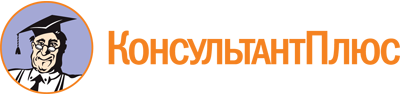 Приказ Минфина ЧР от 26.12.2017 N 116/п
(ред. от 04.10.2023)
"Об утверждении типовой формы соглашения (договора) о предоставлении из республиканского бюджета Чувашской Республики субсидии некоммерческой организации, не являющейся государственным (муниципальным) учреждением"
(Зарегистрировано в Минюсте ЧР 27.12.2017 N 4255)Документ предоставлен КонсультантПлюс

www.consultant.ru

Дата сохранения: 05.11.2023
 Список изменяющих документов(в ред. Приказов Минфина ЧР от 08.02.2018 N 14/п, от 17.12.2019 N 180/п,от 20.12.2021 N 187/п, от 21.12.2022 N 215/п, от 04.10.2023 N 118/п)Список изменяющих документов(в ред. Приказов Минфина ЧР от 08.02.2018 N 14/п, от 17.12.2019 N 180/п,от 20.12.2021 N 187/п, от 21.12.2022 N 215/п, от 04.10.2023 N 118/п)Уникальный номер реестровой записи <3>Показатель, характеризующий содержание общественно полезной услугиПоказатель, характеризующий содержание общественно полезной услугиПоказатель, характеризующий содержание общественно полезной услугиПоказатель, характеризующий условия (формы) оказания общественно полезной услугиПоказатель, характеризующий условия (формы) оказания общественно полезной услугиПоказатель качества общественно полезной услугиПоказатель качества общественно полезной услугиПоказатель качества общественно полезной услугиЗначение показателя качества общественно полезной услугиЗначение показателя качества общественно полезной услугиЗначение показателя качества общественно полезной услугиУникальный номер реестровой записи <3>______(наименование показателя <3>)______(наименование показателя <3>)______(наименование показателя <3>)______(наименование показателя <3>)______(наименование показателя <3>)______наименование показателя <3>единица измеренияединица измерения20__ год (очередной финансовый год)20__ год (1-й год планового периода)20__ год (2-й год планового периода)Уникальный номер реестровой записи <3>______(наименование показателя <3>)______(наименование показателя <3>)______(наименование показателя <3>)______(наименование показателя <3>)______(наименование показателя <3>)______наименование показателя <3>наименование <3>код по ОКЕИ <3>20__ год (очередной финансовый год)20__ год (1-й год планового периода)20__ год (2-й год планового периода)123456789101112Уникальный номер реестровой записи <3>Показатель, характеризующий содержание общественно полезной услугиПоказатель, характеризующий содержание общественно полезной услугиПоказатель, характеризующий содержание общественно полезной услугиПоказатель, характеризующий условия (формы) оказания общественно полезной услугиПоказатель, характеризующий условия (формы) оказания общественно полезной услугиПоказатель объема общественно полезной услугиПоказатель объема общественно полезной услугиПоказатель объема общественно полезной услугиЗначение показателя объема общественно полезной услугиЗначение показателя объема общественно полезной услугиЗначение показателя объема общественно полезной услугиДопустимые (возможные) отклонения от установленных показателей объема общественно полезной услуги, в пределах которых общественно полезная услуга считается оказанной (процентов)Среднегодовой размер платы (цена, тариф)Среднегодовой размер платы (цена, тариф)Среднегодовой размер платы (цена, тариф)Уникальный номер реестровой записи <3>______(наименование показателя <3>)______(наименование показателя <3>)______(наименование показателя <3>)______(наименование показателя <3>)______(наименование показателя <3>)наименование показателя <3>единица измеренияединица измерения20__ год (очередной финансовый год)20__ год (1-й год планового периода)20__ год (2-й год планового периода)Допустимые (возможные) отклонения от установленных показателей объема общественно полезной услуги, в пределах которых общественно полезная услуга считается оказанной (процентов)20__ год (очередной финансовый год)20__ год (1-й год планового периода)20__ год (2-й год планового периода)Уникальный номер реестровой записи <3>______(наименование показателя <3>)______(наименование показателя <3>)______(наименование показателя <3>)______(наименование показателя <3>)______(наименование показателя <3>)наименование показателя <3>наименование <3>код по ОКЕИ <3>20__ год (очередной финансовый год)20__ год (1-й год планового периода)20__ год (2-й год планового периода)Допустимые (возможные) отклонения от установленных показателей объема общественно полезной услуги, в пределах которых общественно полезная услуга считается оказанной (процентов)20__ год (очередной финансовый год)20__ год (1-й год планового периода)20__ год (2-й год планового периода)12345678910111213141516Нормативный правовой актНормативный правовой актНормативный правовой актНормативный правовой актНормативный правовой актвидпринявший органдатаномернаименование12345Способы и формы информированияСостав размещаемой информацииСроки информирования123Список изменяющих документов(введено Приказом Минфина ЧР от 17.12.2019 N 180/п)Наименование показателяКод <1> строкиКод направления расходования Субсидии <2>Всего <3>1234Остаток Субсидии на начало года, всего:100xв том числе:потребность в котором подтверждена110xподлежащий возврату в республиканский бюджет Чувашской Республики120Поступило средств, всего:200xв том числе:из республиканского бюджета Чувашской Республики210xвозврат дебиторской задолженности прошлых лет220xиз них:возврат дебиторской задолженности прошлых лет, решение об использовании которой принято221из них:средства, полученные при возврате займов222возврат дебиторской задолженности прошлых лет, решение об использовании которой не принято223проценты за пользование займами230иные доходы в форме штрафов и пеней, источником финансового обеспечения которых являлись средства Субсидии240Выплаты по расходам, всего:300в том числе:выплаты персоналу, всего:3100100из них:закупка работ и услуг, всего:3200200из них:закупка непроизведенных активов, нематериальных активов, материальных запасов и основных средств, всего3300300из них:перечисление средств в качестве взноса в уставный (складочный) капитал, вкладов в имущество другой организации (если положениями нормативных правовых актов, регулирующих порядок предоставления целевых средств, предусмотрена возможность их перечисления указанной организации), всего:3400420из них:перечисление средств в целях их размещения на депозиты, в иные финансовые инструменты (если федеральными законами предусмотрена возможность такого размещения целевых средств), всего:3600620из них:перечисление средств в целях предоставления грантовперечисление средств в целях предоставления займов (микрозаймов)уплата налогов, сборов и иных платежей в бюджеты бюджетной системы Российской Федерации, всего:3700810из них:Иные выплаты, всего:3800820из них:Возвращено в республиканский бюджет Чувашской Республики, всего:400xв том числе:израсходованных не по целевому назначению410xв результате применения штрафных санкций420xв сумме остатка субсидии на начало года, потребность в которой не подтверждена430в сумме возврата дебиторской задолженности прошлых лет, решение об использовании которой не принято440Остаток субсидии на конец отчетного периода, всего:500xв том числе:требуется в направлении на те же цели510xподлежит возврату в республиканский бюджет Чувашской Республики520xСписок изменяющих документов(в ред. Приказа Минфина ЧР от 17.12.2019 N 180/п)КОДЫНаименование Получателяпо Сводному рееструНаименование Главного распорядителяпо Сводному рееструНаименование регионального проекта <1>по БК <1>Вид документа(первичный - "0", уточненный - "1", "2", "3", "...") <2>Единица измерения: руб. (с точностью до второго знака после запятой)Единица измерения: руб. (с точностью до второго знака после запятой)по ОКЕИ383Наименование направления расходов <3>Код строкиКод по бюджетной классификации республиканского бюджета Чувашской РеспубликиКод по бюджетной классификации республиканского бюджета Чувашской РеспубликиКод по бюджетной классификации республиканского бюджета Чувашской РеспубликиКод по бюджетной классификации республиканского бюджета Чувашской РеспубликиКод по бюджетной классификации республиканского бюджета Чувашской РеспубликиСроки перечисления СубсидииСроки перечисления СубсидииСумма <4>Наименование направления расходов <3>Код строкиглавыраздела, подразделацелевой статьицелевой статьивида расходовне ранее (дд.мм.гггг.)не позднее (дд.мм.гггг.)Сумма <4>Наименование направления расходов <3>Код строкиглавыраздела, подразделапрограммной (непрограммной) статьинаправления расходоввида расходовне ранее (дд.мм.гггг.)не позднее (дд.мм.гггг.)Сумма <4>12345678910Итого по коду БК:Итого по коду БК:Итого по коду БК:Итого по коду БК:Всего:Всего:Всего:Всего:Всего:Всего:Всего:Всего:Всего:Список изменяющих документов(в ред. Приказов Минфина ЧР от 17.12.2019 N 180/п, от 21.12.2022 N 215/п)КОДЫНаименование Получателяпо Сводному рееструНаименование Главного распорядителяпо Сводному рееструНаименование регионального проекта <1>по БК <1>Вид документа(первичный - "0", уточненный - "1", "2", "3", "...") <2>Направление расходов <3>Направление расходов <3>Результат предоставления Субсидии <4>Единица измеренияЕдиница измеренияКод строкиПлановые значения результатов предоставления Субсидии по годам (срокам) реализации Соглашения <5>Плановые значения результатов предоставления Субсидии по годам (срокам) реализации Соглашения <5>Плановые значения результатов предоставления Субсидии по годам (срокам) реализации Соглашения <5>Плановые значения результатов предоставления Субсидии по годам (срокам) реализации Соглашения <5>Плановые значения результатов предоставления Субсидии по годам (срокам) реализации Соглашения <5>Плановые значения результатов предоставления Субсидии по годам (срокам) реализации Соглашения <5>Плановые значения результатов предоставления Субсидии по годам (срокам) реализации Соглашения <5>Плановые значения результатов предоставления Субсидии по годам (срокам) реализации Соглашения <5>Направление расходов <3>Направление расходов <3>Результат предоставления Субсидии <4>Единица измеренияЕдиница измеренияКод строкина __.__.20__на __.__.20__на __.__.20__на __.__.20__на __.__.20__на __.__.20__на __.__.20__на __.__.20__наименованиекод по БКРезультат предоставления Субсидии <4>наименованиекод по ОКЕИКод строкис даты заключения Соглашенияиз них с начала текущего финансового годас даты заключения Соглашенияиз них с начала текущего финансового годас даты заключения Соглашенияиз них с начала текущего финансового годас даты заключения Соглашенияиз них с начала текущего финансового года12345678910111213140100в том числе:0200в том числе:Список изменяющих документов(в ред. Приказов Минфина ЧР от 17.12.2019 N 180/п, от 21.12.2022 N 215/п,от 04.10.2023 N 118/п)КОДЫпо состоянию на 1 _________ 20__ г.по состоянию на 1 _________ 20__ г.ДатаНаименование Получателяпо Сводному рееструНаименование Главного распорядителяпо Сводному рееструНаименование регионального проекта <1>по БК <1>Вид документа(первичный - "0", уточненный - "1", "2", "3", "...") <2>Периодичность: месячная; квартальная; годоваяПериодичность: месячная; квартальная; годоваяЕдиница измерения: руб.Единица измерения: руб.по ОКЕИ383Направление расходов <3>Направление расходов <3>Результат предоставления Субсидии <3>Единица измерения <3>Единица измерения <3>Код строкиПлановые значения <4>Плановые значения <4>Размер Субсидии, предусмотренный Соглашением <5>Фактически достигнутые значенияФактически достигнутые значенияФактически достигнутые значенияФактически достигнутые значенияФактически достигнутые значенияФактически достигнутые значенияОбъем обязательств, принятых в целях достижения результатов предоставления СубсидииОбъем обязательств, принятых в целях достижения результатов предоставления СубсидииНеиспользованный объем финансового обеспечения (гр. 9 - гр. 16) <10>Направление расходов <3>Направление расходов <3>Результат предоставления Субсидии <3>Единица измерения <3>Единица измерения <3>Код строкиПлановые значения <4>Плановые значения <4>Размер Субсидии, предусмотренный Соглашением <5>на отчетную дату <6>на отчетную дату <6>отклонение от планового значенияотклонение от планового значенияпричина отклонения <7>причина отклонения <7>Объем обязательств, принятых в целях достижения результатов предоставления СубсидииОбъем обязательств, принятых в целях достижения результатов предоставления СубсидииНеиспользованный объем финансового обеспечения (гр. 9 - гр. 16) <10>наименованиекод по БКРезультат предоставления Субсидии <3>наименованиекод по ОКЕИКод строкис даты заключения Соглашенияиз них с начала текущего финансового годаРазмер Субсидии, предусмотренный Соглашением <5>с даты заключения Соглашенияиз них с начала текущего финансового годав абсолютных величинах (гр. 7 - гр. 10)в процентах (гр. 12 / гр. 7 x 100%)коднаименованиеобязательств <8>денежных обязательств <9>Неиспользованный объем финансового обеспечения (гр. 9 - гр. 16) <10>1234567891011121314151617180100в том числе:0200в том числе:Всего:Всего:Всего:Всего:Всего:Всего:Всего:Всего:Всего:Всего:Всего:Всего:Всего:Всего:Наименование показателяКод по бюджетной классификации республиканского бюджета Чувашской РеспубликиКОСГУСумма, руб.Сумма, руб.Наименование показателяКод по бюджетной классификации республиканского бюджета Чувашской РеспубликиКОСГУс начала заключения Соглашенияиз них с начала текущего финансового года12345Объем Субсидии, направленной на достижение результатов <12>Объем Субсидии, направленной на достижение результатов <12>Объем Субсидии, потребность в которой не подтверждена <13>Объем Субсидии, потребность в которой не подтверждена <13>Объем Субсидии, подлежащей возврату в бюджет <14>Сумма штрафных санкций (пени), подлежащих перечислению в бюджет <15>Наименование показателяКод <2> строкиКод направления расходования Субсидии <3>СуммаСуммаНаименование показателяКод <2> строкиКод направления расходования Субсидии <3>отчетный периоднарастающим итогом с начала года12345Остаток субсидии на начало года, всего:100xв том числе:потребность в котором подтверждена110xподлежащий возврату в республиканский бюджет Чувашской Республики120Поступило средств, всего:200xв том числе:из республиканского бюджета Чувашской Республики210xвозврат дебиторской задолженности прошлых лет220xиз них:возврат дебиторской задолженности прошлых лет, решение об использовании которой принято221из них:средства, полученные при возврате займов222возврат дебиторской задолженности прошлых лет, решение об использовании которой не принято223проценты за пользование займами230иные доходы в форме штрафов и пеней, источником финансового обеспечения которых являлись средства субсидии240Выплаты по расходам, всего:300в том числе:Выплаты персоналу, всего:3100100из них:Закупка работ и услуг, всего:3200200из них:Закупка непроизведенных активов, нематериальных активов, материальных запасов и основных средств, всего3300300из них:Перечисление средств в качестве взноса в уставный (складочный) капитал, вкладов в имущество другой организации (если положениями нормативных правовых актов, регулирующих порядок предоставления целевых средств, предусмотрена возможность их перечисления указанной организации), всего:3400420из них:Перечисление средств в целях их размещения на депозиты, в иные финансовые инструменты (если федеральными законами предусмотрена возможность такого размещения целевых средств), всего:3600620из них:Перечисление средств в целях предоставления грантовПеречисление средств в целях предоставления займов (микрозаймов)Уплата налогов, сборов и иных платежей в бюджеты бюджетной системы Российской Федерации, всего:3700810из них:Иные выплаты, всего:3800820из них:Возвращено в республиканский бюджет Чувашской Республики, всего:400xв том числе:израсходованных не по целевому назначению410xв результате применения штрафных санкций420xв сумме остатка субсидии на начало года, потребность в которой не подтверждена430в сумме возврата дебиторской задолженности прошлых лет, решение об использовании которой не принято440Остаток Субсидии на конец отчетного периода, всего:500xв том числе:требуется в направлении на те же цели510xподлежит возврату в республиканский бюджет Чувашской Республики520xСписок изменяющих документов(в ред. Приказа Минфина ЧР от 21.12.2022 N 215/п)КОДЫна "___" _________ 20___ г.ДатаДатаНаименование ПолучателяИНННаименование Главного распорядителяГлава по БКНаименование регионального проекта <2>по БКЕдиница измерения: руб.по ОКЕИ383Nп/пНаименование результата (характеристик, иного показателя) <3>Наименование проекта (мероприятия) <4>Единица измеренияЕдиница измеренияПлановое значение результата (характеристик, иного показателя)Достигнутое значение результата (характеристик, иного показателя)Объем Субсидии, (тыс. руб.)Корректирующие коэффициенты <5>Корректирующие коэффициенты <5>Размер штрафных санкций (тыс. руб.)Nп/пНаименование результата (характеристик, иного показателя) <3>Наименование проекта (мероприятия) <4>наименованиекод по ОКЕИПлановое значение результата (характеристик, иного показателя)Достигнутое значение результата (характеристик, иного показателя)Объем Субсидии, (тыс. руб.)Корректирующие коэффициенты <5>Корректирующие коэффициенты <5>Размер штрафных санкций (тыс. руб.)Nп/пНаименование результата (характеристик, иного показателя) <3>Наименование проекта (мероприятия) <4>наименованиекод по ОКЕИПлановое значение результата (характеристик, иного показателя)Достигнутое значение результата (характеристик, иного показателя)Объем Субсидии, (тыс. руб.)K1K2Размер штрафных санкций (тыс. руб.)1234567891011Итого:Итого:--------Список изменяющих документов(введено Приказом Минфина ЧР от 17.12.2019 N 180/п;в ред. Приказов Минфина ЧР от 21.12.2022 N 215/п, от 04.10.2023 N 118/п)Сокращенное наименование Главного распорядителяСокращенное наименование ПолучателяНаименование Главного распорядителяНаименование ПолучателяОГРН, ОКТМООГРН, ОКТМОМесто нахождения:Место нахождения:ИНН/КППИНН/КПППлатежные реквизиты:Платежные реквизиты:";Сокращенное наименование Главного распорядителяСокращенное наименование Получателя___________/_________________ (подпись)        (ФИО)___________/_________________ (подпись)        (ФИО)Список изменяющих документов(введено Приказом Минфина ЧР от 17.12.2019 N 180/п;в ред. Приказов Минфина ЧР от 21.12.2022 N 215/п, от 04.10.2023 N 118/п)Сокращенное наименование Главного распорядителяСокращенное наименование ПолучателяНаименование Главного распорядителяНаименование ПолучателяОГРН, ОКТМООГРН, ОКТМОМесто нахождения:Место нахождения:ИНН/КППИНН/КПППлатежные реквизиты:Платежные реквизиты:Сокращенное наименование Главного распорядителяСокращенное наименование Получателя___________/_________________ (подпись)        (ФИО)___________/_________________ (подпись)        (ФИО)